                                проєкт  Д.Ющука 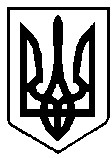 ВАРАСЬКА МІСЬКА РАДА ВИКОНАВЧИЙ КОМІТЕТ ВАРАСЬКОЇ МІСЬКОЇ РАДИ Р І Ш Е Н Н Я 01.03.2023 	м.Вараш	№ 68-ПРВ-23-4320Про погодження наміру передачі воренду нерухомого майна комунальної  власності та оголошення аукціону  Враховуючи заяву Базиляк М.В. вх.№Б-13-ЗГ-23 від 18.01.2023, лист комунального підприємства «Вараштепловодоканал» Вараської міської ради від 27.01.2023 № 4570-77-23, відповідно до статей 6, 12 Закону України «Про оренду державного та комунального майна», Порядку передачі в оренду державного та комунального майна, затвердженого постановою Кабінету Міністрів України від 03 червня 2020 року №483, постанови Кабінету Міністрів України від 27 травня 2022 року №634 «Про особливості оренди державного та комунального майна у період воєнного стану», рішення Вараської міської ради від 24 лютого 2021 року №166 «Про врегулювання відносин щодо оренди майна комунальної власності Вараської міської територіальної громади (крім земельних питань)» (зі змінами), керуючись статтею 29, частиною п’ятою статті 60 Закону України «Про місцеве самоврядування в Україні», виконавчий комітет міської ради ВИРІШИВ: Погодити передачу в оренду шляхом проведення аукціону об’єкт нерухомого майна, що належить до комунальної власності Вараської міської територіальної громади та включений до Переліку першого типу – нежитлові приміщення №№137, 138, 139, 140, 141 в гуртожитку для проживання сімей, загальною площею 40,0 м2, що знаходяться за адресою: місто Вараш, мікрорайон Будівельників, будинок 2. Орендодавцю – департаменту житлово-комунального господарства, майна та будівництва виконавчого комітету Вараської міської ради: 2 Оприлюднити в електронній торговій системі це рішення та опублікувати оголошення про передачу майна в оренду на аукціоні відповідно до Порядку передачі в оренду державного та комунального майна, затвердженого постановою Кабінету Міністрів України від 03 червня 2020 року №483, з урахуванням постанови Кабінету Міністрів України від 27 травня 2022 року №634 «Про особливості оренди державного та комунального майна у період воєнного стану». Площу об’єкта оренди в Переліку привести у відповідність до технічної документації та пункту 1 цього рішення. Розробити та затвердити умови оренди комунального майна, зазначеного в пункті 1 цього рішення, встановивши строк оренди п’ять років.  Укласти договір оренди комунального майна, зазначеного в пункті 1 цього рішення, та розмістити його в електронній торговій системі з урахуванням постанови Кабінету Міністрів України від 27 травня 2022 року №634 «Про особливості оренди державного та комунального майна у період воєнного стану». Контроль за виконанням рішення покласти на заступника міського голови з питань діяльності виконавчих органів ради Ігоря Воскобойника. Міський  голова                                                                  Олександр МЕНЗУЛ 